П О С Т А Н О В Л Е Н И Еот 27.03.2019   № 402г. МайкопО порядке проведения проверки инвестиционных проектов, финансирование которых планируется осуществлять полностью или частично за счет средств бюджета муниципального образования «Город Майкоп», на предмет эффективности использования направляемых на капитальные вложения бюджетных средств и методике оценки эффективности использования средств бюджета муниципального образования «Город Майкоп»  В соответствии со статьей 14 Федерального закона от 25.02.1999 № 39-ФЗ «Об инвестиционной деятельности в Российской Федерации, осуществляемой в форме капитальных вложений», п о с т а н о в л я ю:1. Утвердить прилагаемые:- порядок проведения проверки инвестиционных проектов, финансирование которых планируется осуществлять полностью или частично за счет средств бюджета муниципального образования «Город Майкоп», на предмет эффективности использования направляемых на капитальные вложения бюджетных средств (далее – Порядок);- методику оценки эффективности использования средств бюджета муниципального образования «Город Майкоп» (далее – Методика).2. Установить, что: - Порядок не распространяется на инвестиционные проекты, реализуемые в соответствии с концессионными соглашениями.- оценка и выдача заключений об эффективности использования средств бюджета муниципального образования «Город Майкоп», направляемых на капитальные вложения, осуществляется в отношении инвестиционных проектов, финансирование которых планируется полностью или частично за счет средств бюджета муниципального образования «Город Майкоп» после 1 января 2019 г.3. Опубликовать настоящее постановление в газете «Майкопские новости» и разместить на официальном сайте Администрации муниципального образования «Город Майкоп».4. Настоящее постановление вступает в силу со дня его официального опубликования.Глава муниципального образования«Город Майкоп»                                                                               А.Л. Гетманов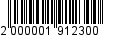 Администрация муниципального образования «Город Майкоп»Республики Адыгея 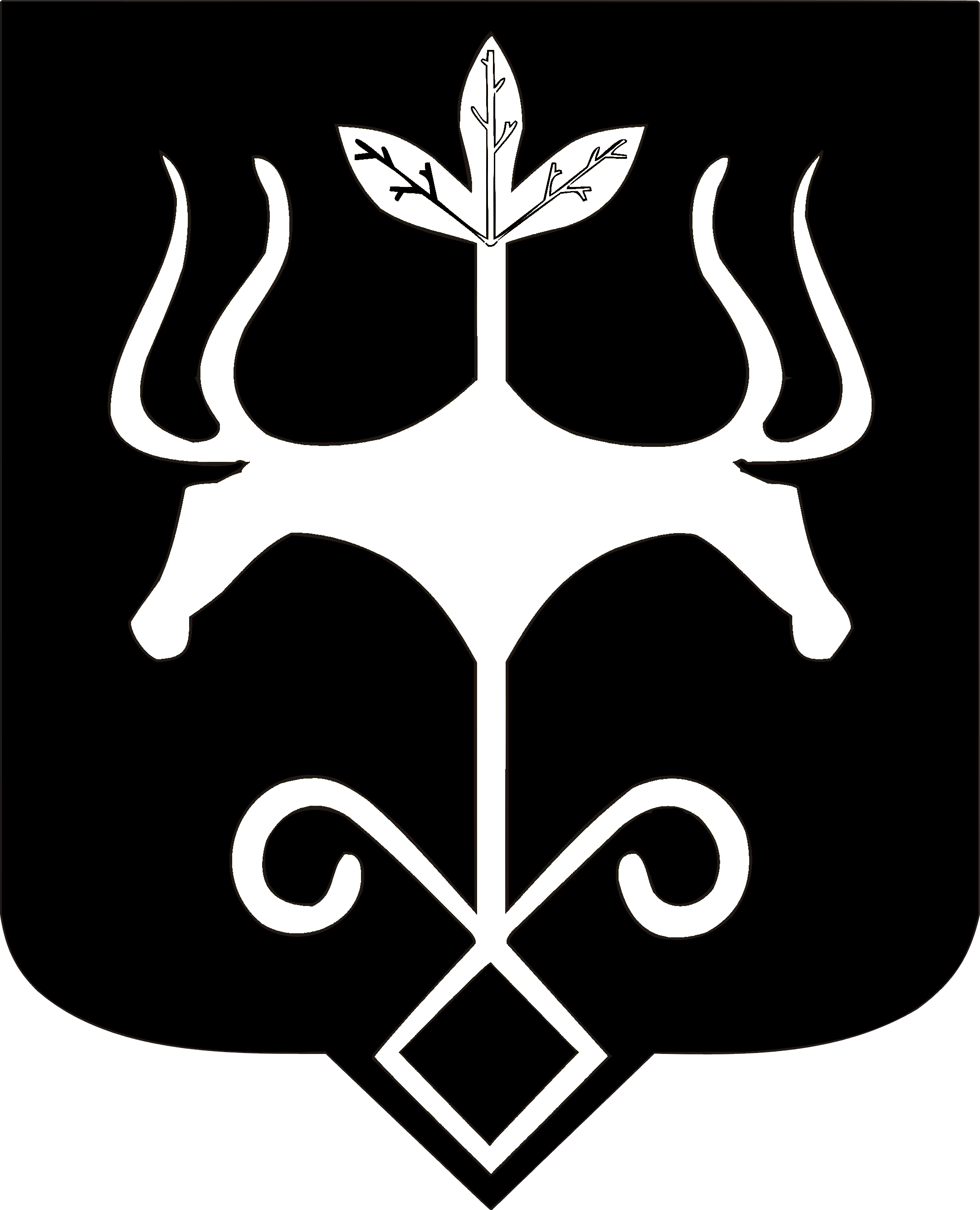 Адыгэ Республикэммуниципальнэ образованиеу «Къалэу Мыекъуапэ» и Администрацие